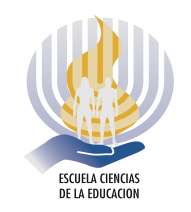 UNIVERSIDAD ESTATAL A DISTANCIA VICERRECTORÍA ACADÉMICA ESCUELA DE CIENCIAS DE LA EDUCACIÓN CENTRO DE INVESTIGACIONES EN EDUCACIÓN (CINED)   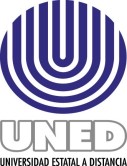 ____________________________________________________________________________________FORMULARIO DE SOLICITUD DE SERVICIOS Nombre del solicitante: ________________________ Fecha de solicitud: _________ Correo: ______________________ Teléfono: ______________extensión: _______ Programa: _______________ Carrera: __________________Cátedra: ____________ Objetivo de la solicitud: ____________________________________Servicio requerido (marque con X la casilla que corresponde): ___Apoyo en el diseño de instrumentos de recolección de información. ___Apoyo en la aplicación de instrumentos. ___Colaboración para validar instrumentos de recolección de información. ___Apoyo en procesamiento de datos. ___Asesoría en el diseño de proyectos de investigación. ___Asesoría en diseño de proyectos de extensión. ___Apoyo en la elaboración de un artículo publicable en la revista de la Escuela. ___Apoyo en búsqueda de información bibliográfica. ___Diseño y ejecución de estudios específicos o investigaciones.  ___Otros apoyos específicos solicitados por la carrera u otra instancia.  ___Participación de una persona representante del centro comisión de autoevaluación. Firma solicitante: ______________________________ VB de la persona encargada de carrera o cátedra_____________________________Recibido en CINED por: ________________________Fecha de recibido: ______________________________	 